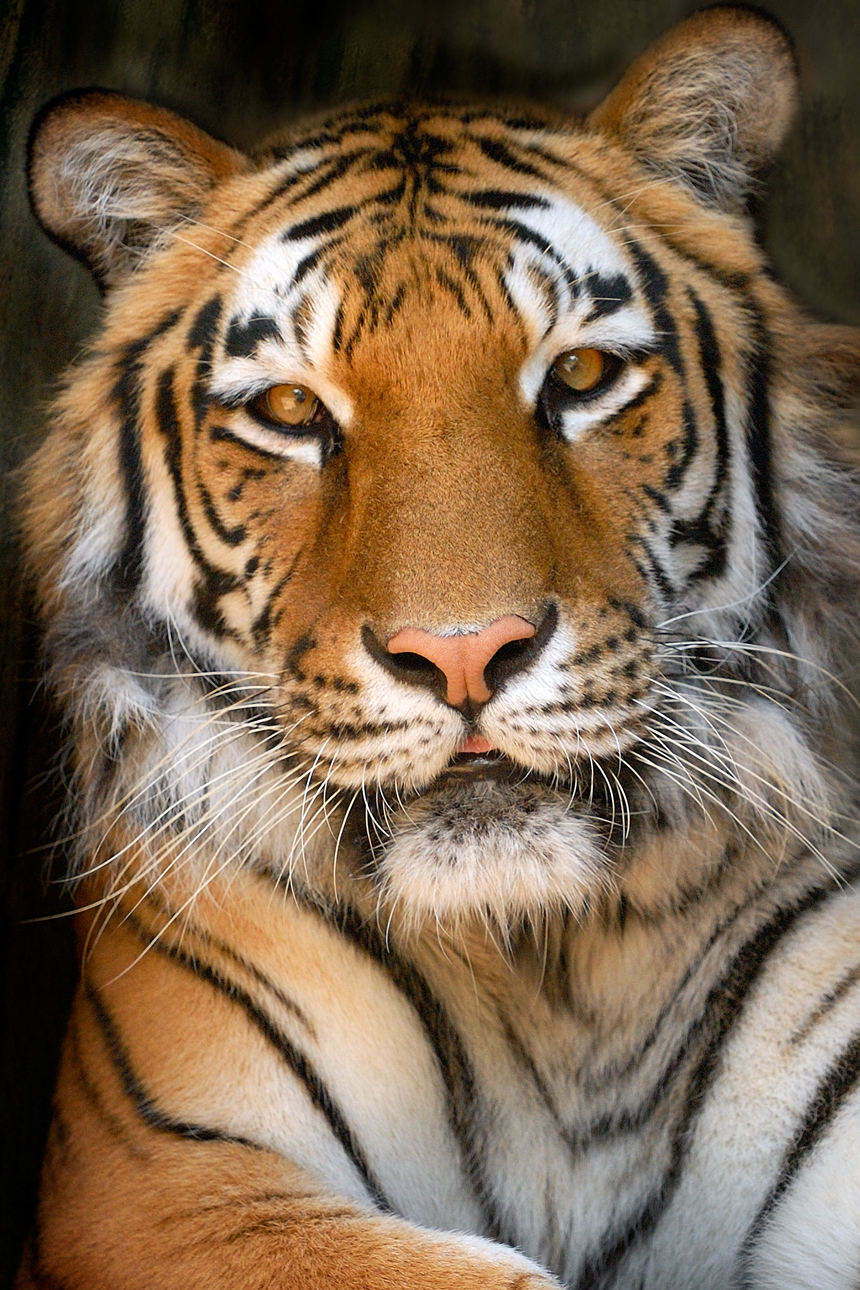 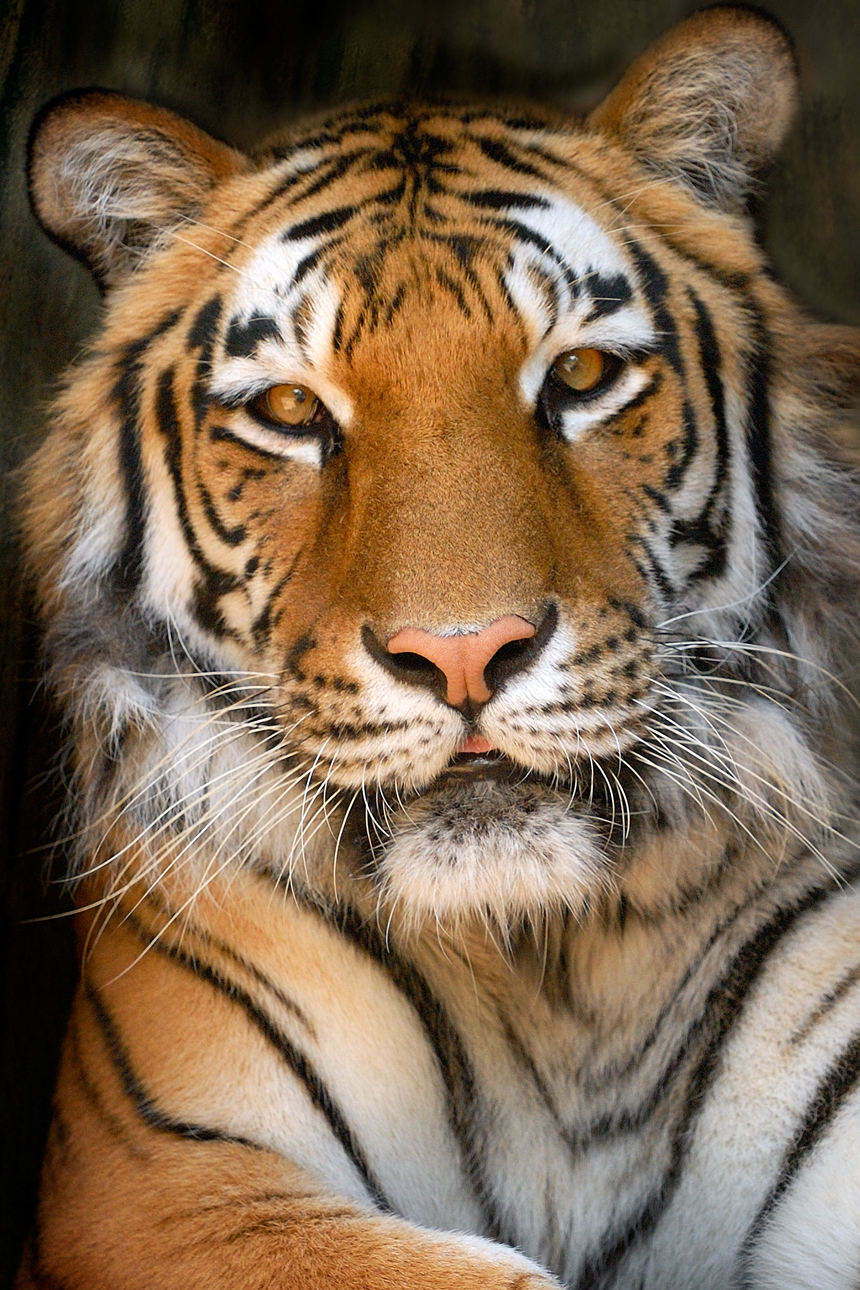 SUNDAYMONDAYTUESDAYWEDNESDAYTHURSDAYFRIDAYSATURDAY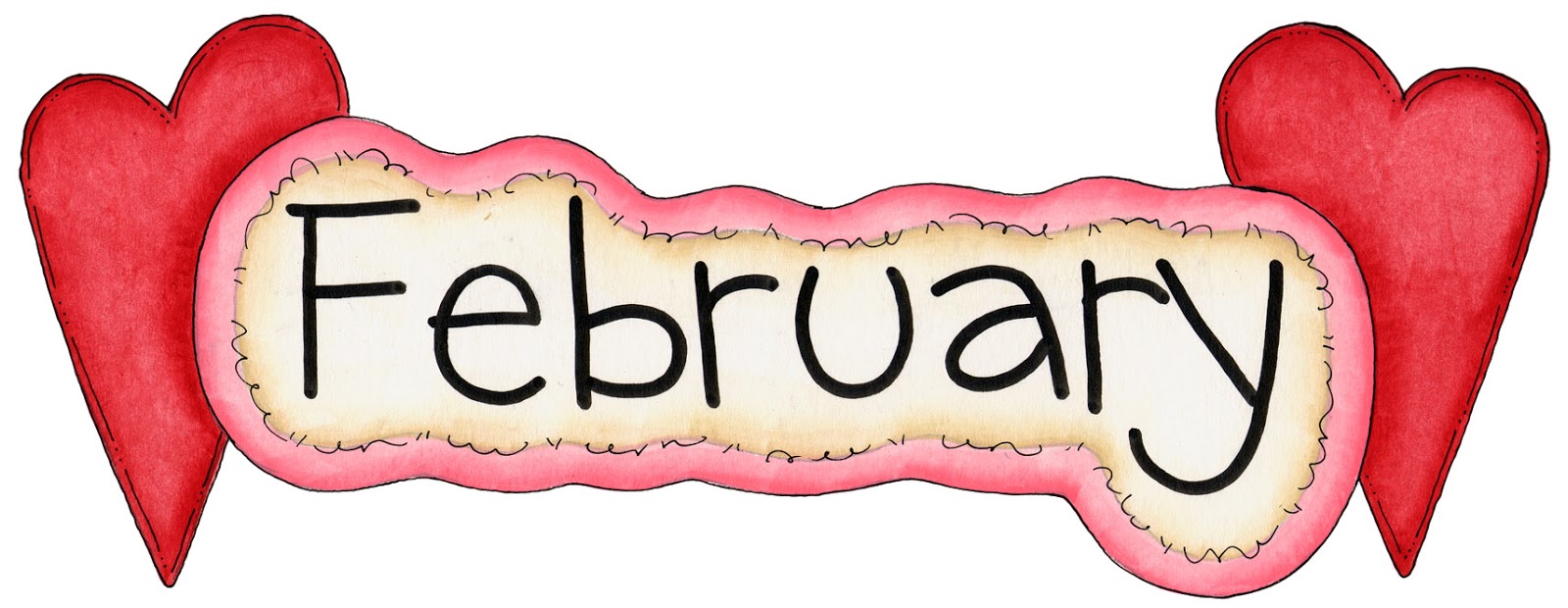 February 1Choice 1Tomato SoupGrilled CheeseChoice 2BBQ Rib SandwichPeasFruit / MilkFebruary 2Choice 1Cheese SteakChoice 2Pulled Pork SandwichBaked BeansFruit / MilkFebruary 3Choice 1Lasagna / Bread StickChoice 2Turkey Club WrapGrape TomatoesFruit / MilkFebruary 4Choice 1Pancakes & SausageChoice 2CheeseburgerBroccoliFruit / MilkFebruary 5 Walking TacoChoice 2Chicken Cheese SteakBaby CarrotsFruit / MilkOffer verses serve -Students must take3 of 5 items to count as a lunch & one must be a fruit or vegetable.February 8Choice 1Cheeseburger SubChoice 2 Spicy Chicken PattyBroccoli Fruit / MilkFebruary 9Choice 1Chicken & WafflesChoice 2CalzoneGrape TomatoesFruit / MilkFebruary 10Choice 1Chicken PattyChoice 2Meatball SubBaked BeansFruit / MilkFebruary 11Choice 1Baked Spaghetti / RollChoice 2Fish Nuggets / RollBaby CarrotsFruit / MilkFebruary 12Choice 1Cheese PizzaChoice 2Chicken FajitaPeasFruit / Milk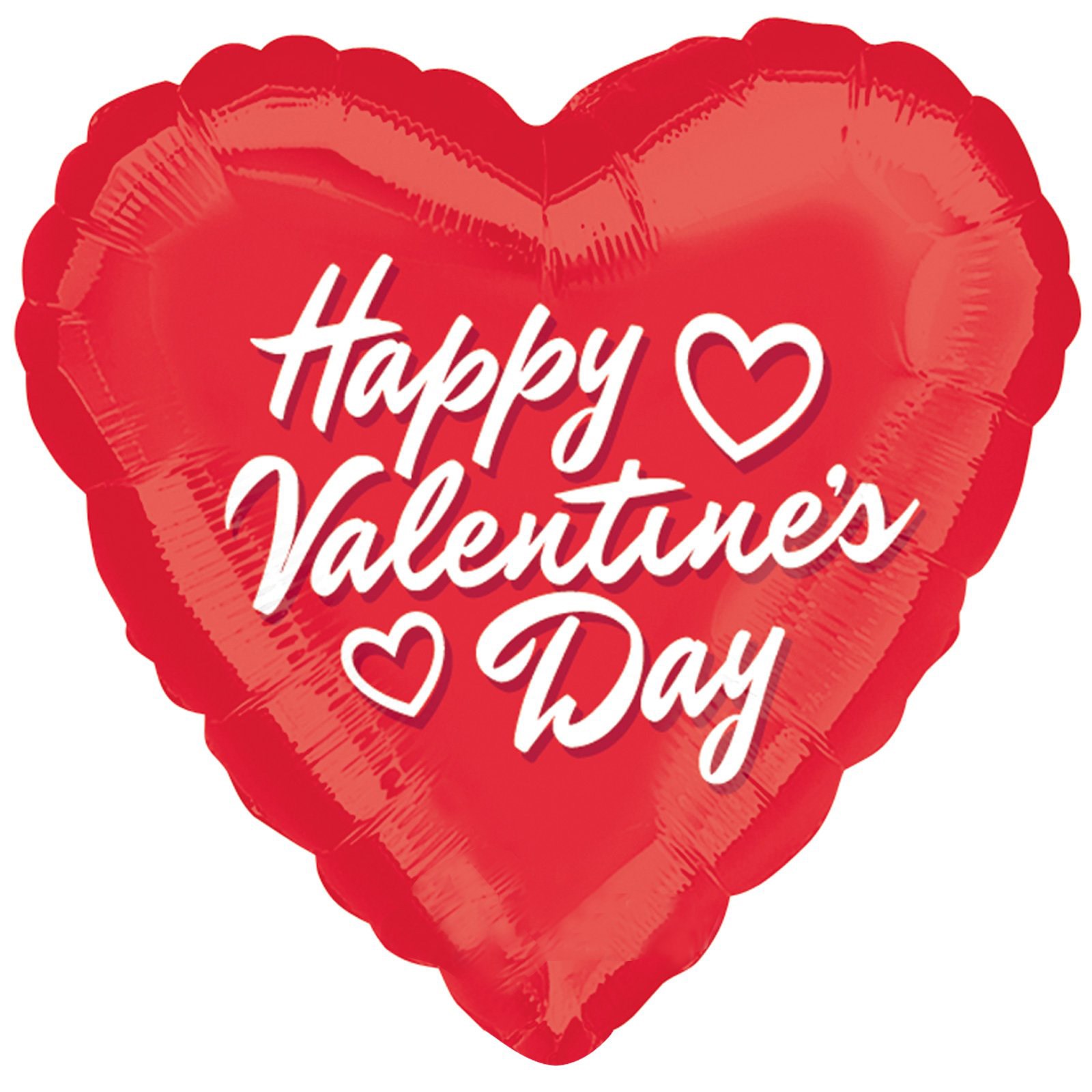 February 15No SchoolFebruary 16Choice 1Mac & CheeseBread StickChoice 2CheeseburgerBaby CarrotsFruit / MilkFebruary 17Choice 1Shrimp PoppersRollChoice 2Ham & Cheese HoagieBaked BeansFruit / MilkFebruary 18Choice 1Cheese SteakChoice 2Buffalo Chicken WrapPeasFruit / MilkFebruary 19Choice 1Pepperoni PizzaChoice 2Fish Nuggets / RollBaby CarrotsFruit / Milk3rd Choice EverydayPeanut ButterAnd JellySandwichFebruary 22Choice 1Ham & CheesePretzel RollChoice 2BBQ Rib SandwichGrape TomatoesFruit / MilkFebruary 23Choice 1Chicken AlfredoRollOrCheeseburgerBaby CarrotsFruit / MilkFebruary 24Choice 1Taco SaladChoice 2Turkey Club WrapRefried BeansFruit / MilkFebruary 25General Tso Chicken Rice / RollChoice 2CalzoneBaby CarrotsFruit / Milk February 26Choice 1 Pepperoni PizzaChoice 2Fish SandwichTossed SaladFruit / MilkHigh School Lunch-FREEMilk - .50Menu subject to changeAll Meals areserved with 1% milk, fat free chocolate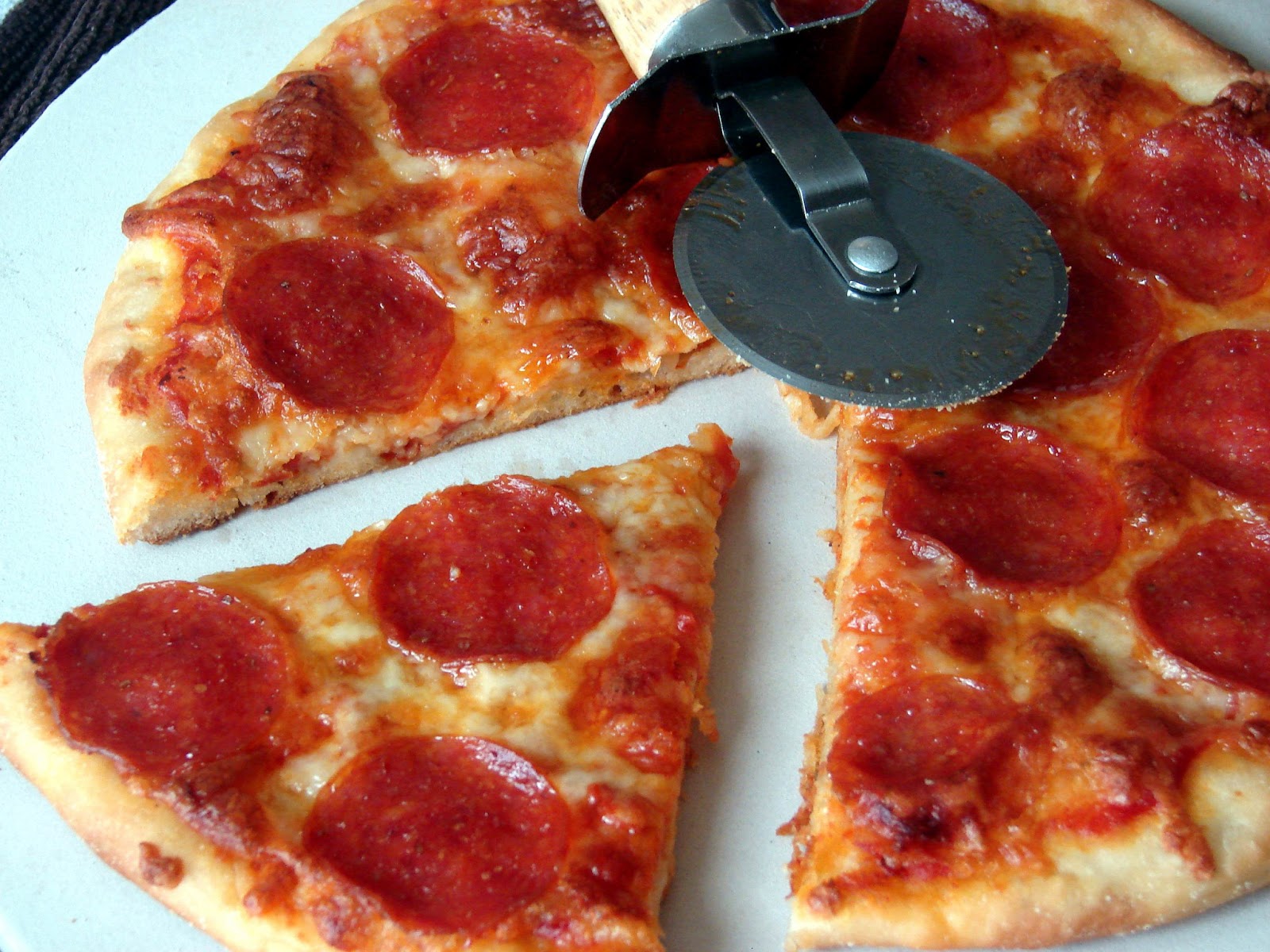 